БЕЛЯЕВСКИЕ ИЗВЕСТИЯМуниципальная газета муниципального образования Беляевское сельское поселение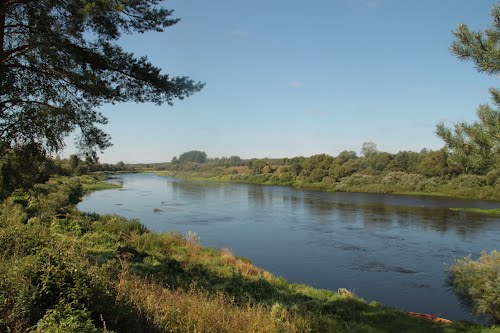 Газета «Беляевские известия» № 36 (73)  27 января 2017 года. Тираж 10 экз. Распространяется бесплатно.Учредители:Совет депутатов  Беляевского сельского поселения, Администрация Беляевского сельского поселенияНаш адрес:216299 Смоленская область, Велижский район, д.БеляевоТелефон/ факс 8(48132)2-43-34.Номер подготовили: Белоусова Л.М., Бороздина Н.С.Номер подготовили: Белоусова Л.М., Бороздина Н.С.Номер подготовили: Белоусова Л.М., Бороздина Н.С.